Chester Public LibraryBoard of Trustees MeetingTuesday October 19, 2021, 6:30 pmAgenda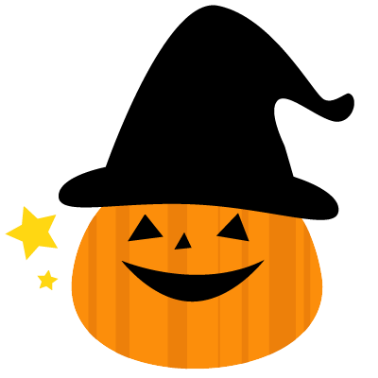 Call to OrderAttendanceReview and Approval of agendaSecretary's ReportDirector’s ReportDonations and ContributionsTreasurer’s ReportApproval of Expenditures and Incoming ChecksMonthly StatisticsOld Business: Director’s reviewDonor tree     10. New BusinessBudget meetingChristmas partyGift basket/gift cards for Breakfast with SantaPlan next month’s agendaNext Meeting:  November 16, 2021 at 6:30 pmAdjourn